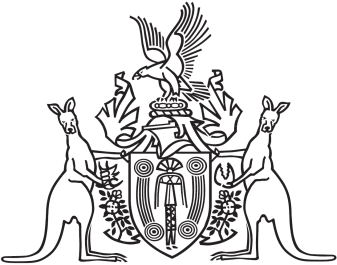 Northern Territory of AustraliaGovernment GazetteISSN-0157-8324No. G5	31 January 2018General informationThe Gazette is published by the Office of the Parliamentary Counsel.The Gazette will be published every Wednesday, with the closing date for notices being the previous Friday at 4.00 pm.Notices not received by the closing time will be held over until the next issue.Notices will not be published unless a Gazette notice request form together with a copy of the signed notice and a clean copy of the notice in Word or PDF is emailed to gazettes@nt.gov.au Notices will be published in the next issue, unless urgent publication is requested.AvailabilityThe Gazette will be available online at 12 Noon on the day of publication at https://nt.gov.au/about-government/gazettesUnauthorised versions of Northern Territory Acts and Subordinate legislation are available online at https://legislation.nt.gov.au/Police Administration ActSale of GoodsNotice is hereby given that pursuant to Section 166 of the Police Administration Act, the following property as shown on the attached schedule has been in the possession of the Officer in Charge, Water Police Section, for a period in excess of three (3) months and this property will be sold or otherwise disposed of in a manner as determined by the Commissioner of Police, if after twenty-eight (28) days from the publication of this notice the property remains unclaimed. James Gray-SpenceA/SuperintendentTerritory Specialist Services Division23 January 2018Property ListNorthern Territory of AustraliaTerritory Parks and Wildlife Conservation ActApplication of By-Laws to Tjuwaliyn (Douglas) Hot Springs ParkThe Parks and Wildlife Commission of the Northern Territory, under section 71A(2) of the Territory Parks and Wildlife Conservation Act, gives notice of the application of the Territory Parks and Wildlife Conservation By-laws to the area of land, known as the Tjuwaliyn (Douglas) Hot Springs Park, shown hatched on the map in the Schedule.The Common Seal of the Commission was affixed in the presence of:Chris DayDated 23 January 2018Schedule 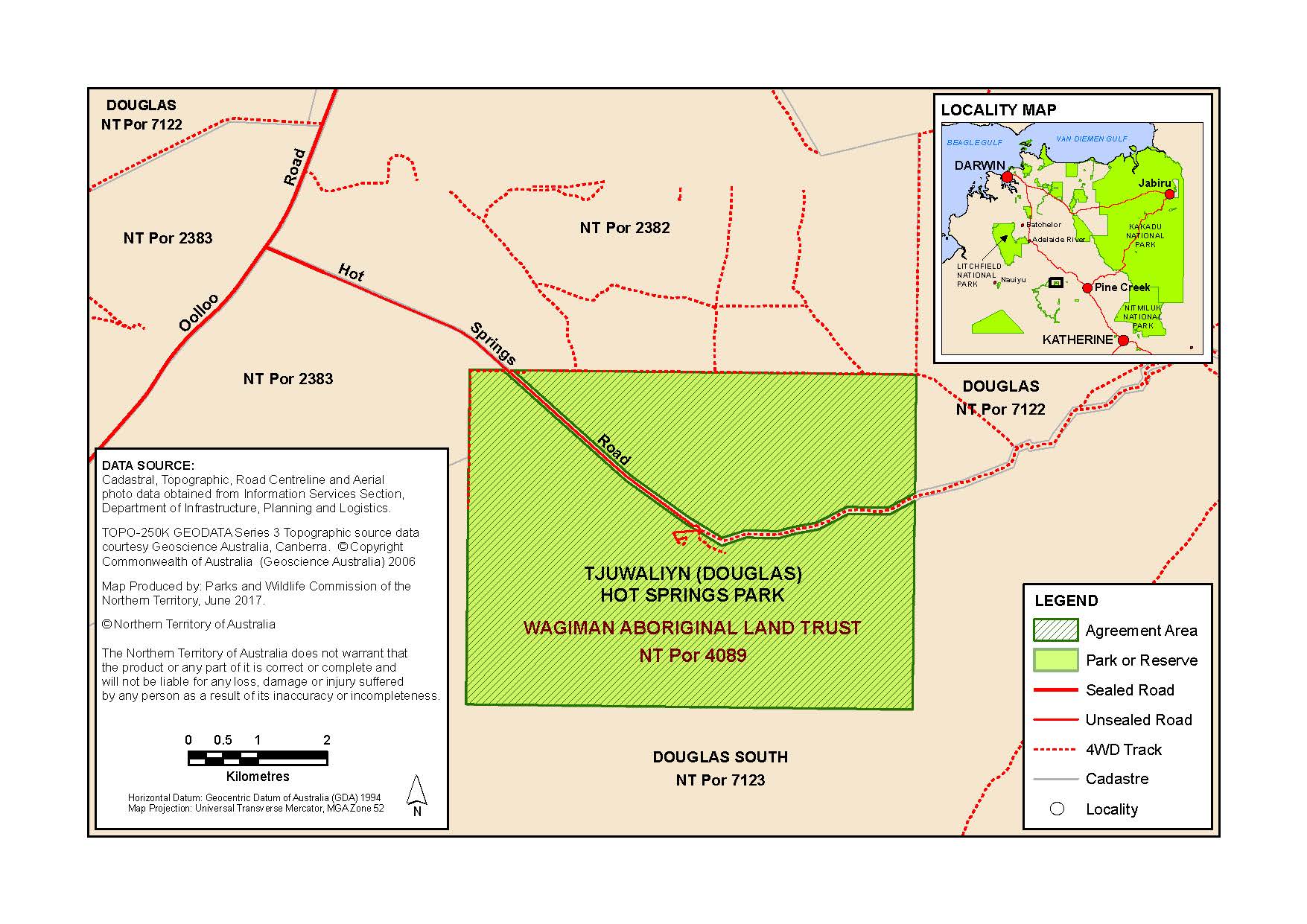 Police Administration ActSale of GoodsNotice is hereby given that pursuant to Section 166 of the Police Administration Act, the following property as shown on the attached schedule has been in the possession of the Officer in Charge, Police Station, Peter McAulay Centre, for a period in excess of 3 months and this property will be sold or otherwise disposed of in a manner as determined by the Commissioner of Police, if after twenty-eight (28) days from the publication of this notice the property remains unclaimed.John AtkinSuperintendentOperational Support Directorate24 January 2018Exhibits AuctionItem No.Details493662 / 0011 x 3.7m Stacer dinghy1 x lifejacket1 x pair of wooden oars1 x anchor/chain/ropeExhibit numberItem Description461426/019461426/0212 x gold rings + 1 x pearl pendantGold necklace with pearl looking beads498136/003498136/001498136/00412 v jump starter and power pack2 x Makita drills4 x Altec Blue tooth speakers459694/003Gold Chisel watch494899/002Small silver ring with opal coloured and clear stones494529/0011 x silver (white gold?) eternity ring set with 5 small clear stone in claw setting.1 x silver (white gold?) engagement ring set with single clear stone in basket setting.1 x silver (white gold?) wedding ring494529/0022 x gold rings in a Prouds earring box. 1 x mens gold ring with two small clear cut stones set in rub over filigree design. 1 x gold ring with 6 s mall clear cut stones set in a hexagonal shape surrounding a single clear stone.494529/003Single gold earring stud with square clear stone494382/002Christyn Aidan gents watch494091/001Silver Diesel gents watch494659/001Casio G-Shock gent’s watch499016/002$50.00495132/002$0.50 (50 cents)494940/002$0.10 (10 cents)494743/002494743/003$4.50Various foreign coins493686/002$12.80493582/001/001$25.00493514/002$2.00493487/002$5.55493423/002$18.05493270/003$2.30493204/002$11.05461426/004461426/012Mobile phoneBlack LG phone461426/009Black Telstra phone461426/005461426/006Black Microsoft phoneBlack Microsoft phone461654/015Apple iPhone 8458098/006Black iPhone495132/001Black wallet and contents495047/001495047/002Black Huawei mobileBlack Telstra mobile495003/001Black Telstra mobile494979/001Black Apple iPhone494940/001Black wallet and contents494899/001484899/003White Telstra mobileBlack Samsung mobile494864/001494864/002Black Alcatel mobileWhite Telstra mobile494743/001Handbag494624/001Black Telstra mobile494622/001Black Samsung mobile494618/001EFM battery bank for mobile494614/001494614/002Pink sequined purseDigitech speaker494534/001Black iPhone494528/001Gold Samsung mobile494457/001494457/002494457/003Red Telstra mobileBlack Telstra tabletSilver iPad494450/001Black Alcatel mobile494415/001iPhone494382/001Samsung tablet494327/001494327/002Gold iPhoneBlack iPhone494288/001494288/002494288/003White Telstra ZTE mobileBlue iPodBlack Sony mobile494041/001494041/002494041/003494041/004Silver LG mobileBlack Alcatel mobileSilver Telstra mobileGold Samsung mobile494025/001White Samsung tablet494024/001EFTPOS machine (portable)493703/001Grey Telstra mobile493686/001Gold Collette handbag and contents493582/001Blue Ripcurl wallet and contents493527/002493527/004Bike rear basketRear wheel for MTB493514/001Black wallet and contents493512/001Black Samsung mobile493769/001Silver iPhone493487/001Blue Warehouse wallet and contents493465/001493465/002Black ZTE mobileWhite Vodaphone mobile493458/001Black iPhone493456/001Black Samsung mobile493423/001Black wallet and contents 493422/001493422/002White Huawei mobileBlack Samsung mobile493394/001White Samsung mobile493287/001White HTC mobile493286/001Black Telstra mobile493285/001Grey Telstra mobile493284/001Black Huawei mobile493283/001Black Microsoft mobile493282/001Black Telstra Alcatel mobile493279/001Black Samsung mobile493277/001Gold iPhone493276/001Gold iPhone493275/001Black Samsung mobile493270/001493270/002Adome floral design clutch purseBank cards493266/001Black Samsung mobile493251/001Silver MacBook Pro493221/001Black Huawei mobile493204/001493204/003493204/004493204/005Black Billabong wallet and contentsBlue Flexfit capPair black Globe shoesBlack Oakley sunglasses493122/001Samsung mobile495028/001Silver iPad496186/001Lee Enfield .303 RBA S/N 69418483512/004Lee Enfield .303 RBA S/N F1263478095/001Stirling .22 RBA S/N 626970487727/005Black Microsoft mobile phone497063/001Brown Stoeger Arms SOU 12 g S/N 17142707494256/001494256/002Stirling SBS 12 S/N 35156Winchester 94 30.30 RLA S/N 4456650495102/001Red Repco MTB495063/001Yellow scooter494248/001Silver Mongoose MTB494217/001Red Southern Star lady’s MTB494165/001Blue/silver Everest MTB494047/001Silver Repco MTB494017/001White Repco MTB493771/001Red Giant MTB493619/01Purple Dunlop lady’s bike493462/001Green Tourex MTB493461/001White Southern Star MTB493108/001Blue Cyclops BMX493094/001Green Bella child’s bicycle493094/002Black C-Cruiser scooter493094/003White Merida MTB493094/004Blue Cell MTB474757/001Blue Holden Commodore wagon rego CB64IU